проектМУНИЦИПАЛЬНАЯ ПРОГРАММА МУНИЦИПАЛЬНОГО ОБРАЗОВАНИЯ «МЕЗЕНСКИЙ МУНИЦИАЛЬНЫЙ РАЙОН»«ФОМИРОВАНИЕ СОВРЕМЕННОЙ КОМФОРТНОЙ ГОРОДСКОЙ СРЕДЫ В МУНИЦИПАЛЬНОМ ОБРАЗОВАНИИ «МЕЗЕНСКИЙ МУНИЦИПАЛЬНЫЙ РАЙОН» НА 2018-2022 ГОДЫ»ПАСПОРТмуниципальной программымуниципального образования «Мезенский муниципальный район» «Формирование современной комфортной городской средыв муниципальном образовании  «Мезенский муниципальный район» на 2018-2022 годы»Приоритеты в сфере реализации муниципальной программыМуниципальная программа муниципального образования «Мезенский муниципальный район» «Формирование современной комфортной городской среды в муниципальном образовании «Мезенский муниципальный район» на 2018-2022 годы» определяет комплекс мероприятий, направленных на обеспечение единых подходов и приоритетов формирования комфортной и современной городской среды на территории МО «Мезенский район».При разработке муниципальной программы учитывались требования постановления Правительства Российской Федерации от 30 января 2017 года № 101 «О предоставлении и распределении в 2018-2022 годах субсидий из федерального бюджета бюджетам субъектов Российской Федерации на поддержку обустройства мест массового отдыха населения (городских парков)», постановления Правительства Российской Федерации от 10 февраля 2017 года № 169 «Об утверждении Правил предоставления и распределения субсидий из федерального бюджета бюджетам субъектов Российской Федерации на поддержку государственных программ субъектов Российской Федерации и муниципальных программ формирования современной городской среды», Постановления Правительства Архангельской области от 14.03.2017 № 113-пп «О внесении изменений в постановление Правительства Архангельской области от 15 октября 2013 года № 487-пп».Благоустройство и озеленение территории МО «Мезенский район», в том числе, территорий соответствующего функционального назначения (площадей, набережных, улиц, пешеходных зон, скверов, парков, иных территорий) (далее – общественные территории) и дворовых территорий – одна из актуальных проблем современного градостроительства и муниципальных хозяйств. Именно в этой сфере создаются условия для здоровой, комфортной и удобной жизни населения.Выполнение комплекса мероприятий по повышению качества и комфорта городской среды на территории МО «Мезенский район» направлено на улучшение экологического состояния и внешнего облика городской среды, создание более комфортных микроклиматических, санитарно-гигиенических и эстетических условий на улицах, парках, набережных, скверах, на площадях и т.д.Еще одной важной задачей муниципальной программы является обеспечение МО «Мезенский район» централизованным (нецентрализованным) холодным водоснабжением.Основной причиной неудовлетворительного качества питьевой воды в МО «Мезенский район», как и в Архангельской области в целом, является высокий процент изношенности объектов водопроводно-канализационного хозяйства. В последние годы из-за недофинансирования в сфере водоснабжения происходит опережающий износ существующих сооружений водоподготовки, подачи и распределения воды: объем восстановления и обновления трубопроводов не превышает 10 процентов от реальных потребностей, что ведет к нарастанию протяженности полностью изношенных труб, росту аварийности и ухудшению качества питьевой воды.В целях обеспечения формирования муниципальной программы, направленной на решение проблемы снабжения жителей г. Мезень и пос. Каменка водой для коммунально-бытовых нужд, обеспечения динамичного развития систем водоснабжения, повышения уровня благоустройства и качества жизни населения муниципальной программой запланированы мероприятия по созданию (восстановлению, реконструкции) объектов централизованного питьевого водоснабжения.Из-за отсутствия средств у предприятий водопроводно-канализационного хозяйства и в бюджетах муниципальных образований, отмечается значительное сокращение объема проектных работ, необходимых для восстановления и обновления сооружений и трубопроводов, а также привлечения инвестиций.Реализация муниципальной программы осуществляется по 4-м направлениям:1. Благоустройство дворовых территорий г. Мезень и пос. Каменка (Приложение      № 1 к программе); 2. Благоустройство муниципальных территорий общего пользования г. Мезень и пос. Каменка (Приложение № 2 к программе);3. Благоустройство муниципальных городских парков г. Мезень (Приложение № 3 к программе);4. Создание (восстановление, реконструкция) объектов централизованной (нецентрализованной) системы холодного водоснабжения г. Мезень и пос. Каменка (Приложение № 4 к программе).Благоустройство - совокупность мероприятий, направленных на создание благоприятных, здоровых и культурных условий жизни и досуга населения на территории муниципального образования, включающих в себя работы по строительству и ремонту объектов благоустройства, малых архитектурных форм, надлежащему санитарному содержанию территорий, освещению, озеленению, обустройству городской среды, внешней рекламы и информации, созданию внешнего облика города и поселка городского типа. Проблема благоустройства территории является одной из самых насущных, требующей каждодневного внимания и эффективного решения. Необходимо принятие комплекса мер, направленных на приведение в надлежащее состояние территорий общего пользования, внутриквартальных придомовых территорий, территорий собственников.  В выборе мероприятий по благоустройству дворовых и общественных территорий путем проведения общественных обсуждений принимают участие жители МО «Мезенский район».Под дворовой территорией понимается совокупность территорий, прилегающих к многоквартирным домам, с расположенными на них объектами, предназначенными для обслуживания и эксплуатации таких домов, и элементами благоустройства этих территорий, в том числе парковками (парковочными местами), тротуарами и автомобильными дорогами, включая автомобильные дороги, образующие проезды к территориям, прилегающим к многоквартирным домам.Дворовые территории являются важнейшей составной частью транспортной системы. От уровня транспортно-эксплуатационного состояния дворовых территорий многоквартирных домов и проездов к дворовым территориям во многом зависит качество жизни населения. Текущее состояние большинства дворовых территорий не соответствует современным требованиям к местам проживания граждан, обусловленным нормами Градостроительного и Жилищного кодексов Российской Федерации. А именно: значительная часть грунтового покрытия внутриквартальных проездов имеет высокую степень негодности, так как срок службы покрытий с момента массовой застройки города многоквартирными домами истек, практически не производятся работы по озеленению дворовых территорий, отсутствие парковок для временного хранения автомобилей, недостаточно оборудованных детских и спортивных площадок.Существующее положение обусловлено рядом факторов: введение новых современных требований к благоустройству и содержанию дворовых территорий, недостаточное финансирование мероприятий в предыдущие годы, отсутствие комплексного подхода к решению проблемы формирования и обеспечения среды, комфортной и благоприятной для проживания населения. До настоящего времени благоустройство дворовых территорий осуществлялось по отдельным видам работ, без взаимной увязки элементов благоустройства. Некоторые виды работ по благоустройству практически не производились: работы по содержанию зеленых зон дворовых территорий, организации новых дворовых площадок для отдыха детей разных возрастных групп, устройство парковок для временного хранения автомобилей. Благоустройство дворовых территорий невозможно осуществлять без комплексного подхода. При отсутствии проекта благоустройства получить многофункциональную адаптивную среду для проживания граждан не представляется возможным. При выполнении работ по благоустройству необходимо учитывать мнение жителей и сложившуюся инфраструктуру территории дворов для определения функциональных зон, и выполнения других мероприятий.Благоустройство дворовых территорий позволит поддержать их в удовлетворительном состоянии, повысить уровень благоустройства, выполнить архитектурно-планировочную организацию территории, обеспечить здоровые условия отдыха и жизни жителей. Централизованная система водоснабжения представляет собой совокупность трубопроводов, посредством которых население должно быть обеспечено водой из соответствующего источника. Таким образом, централизованное водоснабжение является довольно сложной системой и требует к себе постоянного внимания.Нецентрализованное водоснабжение есть не что иное как использование населением вод из подземных источников для хозяйственных и питьевых нужд, которые забираются при помощи устройств и сооружений. К такому виду водоснабжения выдвигается целый ряд требований, наиболее значимым из которых является контроль за качеством воды.Создание (восстановление, реконструкция) объектов централизованного (нецентрализованного) холодного водоснабжения позволит повысить качество питьевой воды, поступающей к потребителям, снизить процент изношенности объектов водопроводно-канализационного хозяйства, а также снизит уровень вредного воздействия на окружающую среду, в связи с чем улучшится экологическая ситуация на территории муниципального образования и повысится качество предоставляемых коммунальных услуг. Выполнение данных мероприятий невозможно без применения современных и эффективных технологических решений по реконструкции, модернизации и строительству объектов водоснабжения и требует значительных финансовых вложений. Поэтому обновление объектов и сетей водоснабжения невозможно без привлечения в данную сферу частных инвестиций, которое в том числе осуществляется путем заключения концессионных соглашений.Использование программно-целевого метода для решения проблемы благоустройства дворовых территорий, развития и обустройства муниципальных территорий общего пользования, создание (восстановление, реконструкция) объектов централизованного питьевого водоснабжения МО «Мезенский район» позволит создать условия для максимально эффективного управления ресурсами, в том числе финансовыми, для достижения поставленной в рамках настоящей Программы цели.II. Характеристика муниципальной программы2.2. Приоритеты политики благоустройства, формулировка целей и постановка задач муниципальной программыОсновным приоритетом и целью муниципальной программы является создание максимально благоприятных, комфортных и безопасных условий проживания населения, развитие и обустройство мест общего пользования населения г. Мезень и пос. Каменка, а также создание (восстановление, реконструкция) объектов централизованного (нецентрализованного) холодного водоснабжения. Для достижения поставленной цели необходимо решить следующие задачи: - обеспечить комплексное благоустройство дворовых территорий многоквартирных жилых домов и территорий общего пользования г. Мезень и пос. Каменка;- обеспечить комплексное благоустройство территорий городских парков г. Мезень; - создать благоприятные и безопасные условия для проживания и отдыха жителей и гостей г. Мезень и пос. Каменка;- провести реконструкцию и модернизацию объектов и сетей водоснабжения г. Мезень и пос. Каменка;Реализация цели и задач комплексного благоустройства дворовых территорий, территорий общего пользования, городских парков и сетей водоснабжения г. Мезень и пос. Каменка будет осуществляться за счет выполнения системы мероприятий по основным направлениям муниципальной программы. 2.2. Положения, включаемые в муниципальную программу	Минимальный перечень видов работ по благоустройству дворовых территорий многоквартирных домов, софинансируемых за счет средств субсидии, утвержден Постановлением Правительства Архангельской области от 14.03.2017 № 113-пп, и включает ремонт дворовых проездов, обеспечение освещения дворовых территорий, установку скамеек, установку урн.	Визуализированный перечень образцов элементов благоустройства, предлагаемых к размещению на дворовой территории, размещен в приложении № 6 к муниципальной программе.	Дополнительный перечень работ видов работ по благоустройству дворовых территорий многоквартирных домов (Приложение № 4), софинансируемых за счет средств субсидии, утвержден Постановлением Правительства Архангельской области от 14.03.2017 № 113-пп, и предусматривает проезд к территориям, прилегающим к многоквартирным домам, обустройство тротуаров, мостовых (в том числе тротуарной плиткой), установку бордюрных камней, установку песочниц, установку качелей, устройство гостевой стоянки (автомобильные парковки), освещение детских и спортивных площадок, оборудование детской (игровой) площадки, оборудование спортивной площадки, озеленение территории (деревья, кустарники, клумбы), газонные ограждения, декоративные ограждения для клумб, обрезку деревьев и кустов, уборку сухостойных деревьев, демонтаж хозяйственных построек и строительство сараев, устройство хозяйственно-бытовых площадок для установки контейнеров-мусоросборников, отсыпку дворовой территории (выравнивание) щебнем, песчано-гравийной смесью, устройство площадок для выгула животных, устройство велопарковок и иные виды работ.	Нормативная стоимость (единичные расценки) работ по благоустройству дворовых территорий, входящих в минимальный и дополнительный перечни таких работ, составляется на основе Методики определения стоимости строительной продукции на территории Российской Федерации (МДС 81 35.2004) базисно-индексным методом в действующей территориальной базе ТЕР-2001 в редакции 2014 года. Перевод базисной стоимости работ в текущий уровень цен осуществляется путем применения индекса СМР для Архангельской области, действующих в данный период.	Величина накладных расходов определяется Методическими указаниями по определению величины накладных расходов в строительстве для районов крайнего Севера и приравненных к ним местностям (МДС 81-34.2004)	Величина сметной прибыли расходов определяется Методическими указаниями по определению величины сметной прибыли в строительстве (МДС 81-25.2001).	Нормативная стоимость работ составляет:	- по минимальному перечню:- по дополнительному перечню:	Порядок аккумулирования и расходования средств заинтересованных лиц, направляемых на выполнение минимального и дополнительного перечней работ по благоустройству дворовых территорий, и механизм контроля за их расходованием, а также порядок и форма участия (финансовое и (или) трудовое) граждан в выполнении указанных работ - приложение № 4 к Программе. 	Порядок разработки, обсуждения с заинтересованными лицами и утверждения дизайн-проектов благоустройства дворовых территорий, включенных в муниципальную программу на 2018-2022 годы, содержащих текстовое и визуальное описание предлагаемого проекта, перечня (в том числе в виде соответствующих визуализированных изображений) элементов благоустройства, предлагаемых к размещению на соответствующей дворовой территории – приложение № 5 к муниципальной программе.	Все работы по благоустройству территорий должны соответствовать требованиям обеспечения физической, пространственной и информационной доступности зданий, сооружений, дворовых и общественных территорий, городских парков для инвалидов и других маломобильных групп населения.	Так же в рамках муниципальной программы планируется создание (восстановление, реконструкция) объектов централизованного (нецентрализованного) холодного водоснабжения.2.3. Механизм реализации мероприятий муниципальной программыРеализация мероприятий муниципальной программы осуществляется администрацией МО «Мезенский район» и администрацией МО «Каменское»  в порядке, установленном законодательством о контрактной системе в сфере закупок товаров, работ, услуг для обеспечения муниципальных нужд. Перечень мероприятий муниципальной программы представлен в приложении № 8 к муниципальной программе. Ресурсное обеспечение реализации муниципальной программы за счет средств федерального, областного и местного бюджетов представлено в приложении № 9 к муниципальной программе. Муниципальная программа подлежит приведению в соответствие с решением о бюджете не позднее трех месяцев со дня вступления его в силу.III. Ожидаемые результаты реализациимуниципальной программыВ ходе реализации программы планируется провести благоустройство: - комплексное благоустройство 25 мест дворовой территории МКД и 5 мест общего пользования, 5 мест городских парков населения г. Мезень;- комплексное благоустройство 25 дворовой территории МКД и 5 мест общего пользования населения пос. Каменка;- а также создать (восстановить, реконструировать) 0 объектов централизованного (нецентрализованного) холодного водоснабжения в г. Мезень и пос. Каменка.Оценка эффективности муниципальной программы осуществляется ответственным исполнителем муниципальной программы согласно управления и контроля за реализацией муниципальной программы осуществляется в соответствии с распоряжение администрации МО «Мезенский район» от 11.07.2017 № 192 «Об утверждении Перечня муниципальных программ муниципального образования «Мезенский район», принимаемых к разработке в 2017 году.ПРИЛОЖЕНИЕ № 1к муниципальной программе муниципального образования «Мезенский муниципальный район» «Формирование современной комфортной городской среды в муниципальном образовании «Мезенский муниципальный район» на 2018-2022 годы»Адресный перечень многоквартирных домов г. Мезень и пос. Каменка,дворовые территории, которых были отобраны в соответствиис Порядком представления, рассмотрения и оценки предложенийзаинтересованных лиц о включении дворовой территориив муниципальную программу и подлежат благоустройству в 2018-2022 годыПРИЛОЖЕНИЕ № 2к муниципальной программе муниципального образования «Мезенский муниципальный район» «Формирование современной комфортной городской среды в муниципальном образовании «Мезенский муниципальный район» на 2018-2022 годы»Перечень территорий общего пользования г. Мезень и пос. Каменка, которые были отобраныв соответствии с Порядком представления, рассмотрения и оценки предложений граждан, организацийо включении в муниципальную программу наиболее посещаемой муниципальной территории общего пользования, подлежащей обязательному благоустройству в 2018-2022 годыПРИЛОЖЕНИЕ № 3к муниципальной программе муниципального образования «Мезенский муниципальный район» «Формирование современной комфортной городской среды в муниципальном образовании «Мезенский муниципальный район» на 2018-2022 годы»Перечень территорий городских парков г. Мезень, которые были отобраныв соответствии с Порядком представления, рассмотрения и оценки предложений граждан, организацийо включении в муниципальную программу наиболее посещаемой муниципальной территории общего пользования, подлежащей обязательному благоустройству в 2018-2022 годыПРИЛОЖЕНИЕ № 4к муниципальной программе муниципального образования «Мезенский муниципальный район» «Формирование современной комфортной городской среды в муниципальном образовании «Мезенский муниципальный район» на 2018-2022 годы»Перечень объектов г. Мезень и пос. Каменка, централизованного (нецентрализованного) холодного водоснабжения, которые были отобраны в соответствии с Порядком представления, рассмотрения и оценки предложений граждан, организацийо включении в муниципальную программу наиболее нуждающиеся в восстановлении (реконструкции), подлежащие обязательному благоустройству в 2018-2022 годыПРИЛОЖЕНИЕ № 5к муниципальной программе муниципального образования «Мезенский муниципальный район» «Формирование современной комфортной городской среды в муниципальном образовании «Мезенский муниципальный район» на 2018-2022 годы»Порядок аккумулирования и расходования средств заинтересованных лиц, направляемых на выполнение минимального и (или) дополнительного перечней работ по благоустройству дворовых территорий и механизм контроля за их расходованием, а также порядок и формы трудового и (или) финансового участия граждан в выполнении указанных работ1.Общие положения1.1. Настоящий Порядок аккумулирования и расходования средств заинтересованных лиц, направляемых на выполнение минимального и (или) дополнительного перечня работ по благоустройству дворовых территорий, и механизм контроля за их расходованием, а также порядок и формы трудового и (или) финансового участия граждан в выполнении указанных работ (далее – Порядок) разработан в соответствии с Правилами предоставления и распределения субсидий из федерального бюджета бюджетам субъектов Российской Федерации на поддержку государственных программ субъектов Российской Федерации и муниципальных программ формирования современной городской среды, утвержденными постановлением Правительства Российской Федерации от 10.02.2017 № 169, Постановлением Правительства Архангельской области от 14.03.2017 № 113-пп «О внесении изменений в постановление Правительства Архангельской области от 15 октября 2013 года № 487-пп», Методическими рекомендациями по подготовке государственных программ субъектов Российской Федерации и муниципальных программ формирования современной городской среды в рамках реализации приоритетного проекта «Формирование комфортной городской среды» на 2018-2022 годы, утвержденными приказом Министерства строительства и жилищно-коммунального хозяйства Российской Федерации от 21.02.2017 № 114. 1.2. Настоящий Порядок регламентирует процедуру аккумулирования средств заинтересованных лиц, направляемых на выполнение минимального и (или) дополнительного перечней работ по благоустройству дворовых территорий МО «Мезенский район» (далее – дворовые территории), механизм контроля за их расходованием, а также устанавливает порядок и формы финансового и (или) трудового участия граждан, в выполнении указанных работ. 1.3. Для целей настоящего Порядка используются следующие понятия и определения: 1.3.1. Под заинтересованными лицами понимаются собственники помещений в многоквартирных домах, собственники иных зданий и сооружений, расположенных в границах дворовой территорий, подлежащей благоустройству.1.3.2. Под формой трудового участия понимается неоплачиваемая трудовая деятельность заинтересованных лиц, имеющая социально полезную направленность, не требующая специальной квалификации. Трудовое участие может быть выражено: – подготовкой объекта (дворовой территории) к началу работ (земляные работы, снятие старого оборудования, уборка мусора) и другими работами (покраска оборудования, озеленение территории, охрана объекта); – предоставлением строительных материалов, техники, оборудования, инструмента и т.д.; – обеспечением благоприятных условий для деятельности подрядной организации, выполняющей работы на объекте, и ее работников. 1.3.3. Под формой финансового участия понимается доля финансового участия заинтересованных лиц в выполнении минимального и (или) дополнительного перечней работ по благоустройству дворовых территорий в размере, установленном органом местного самоуправления1.3.4. Минимальный перечень работ включает в себя следующие виды работ: – ремонт дворовых проездов; – обеспечение освещения дворовых территорий; – установку скамеек, – установку урн. 1.3.5. Дополнительный перечень работ включает в себя следующие виды работ: – ремонт проездов к территориям, прилегающим к многоквартирным домам; – обустройство тротуаров, мостовых (в том числе тротуарной плиткой), установку бордюрных камней; – установку песочниц, установку качелей; – устройство гостевой стоянки (автомобильные парковки); – освещение детских и спортивных площадок; – оборудование детской (игровой) площадки, оборудование спортивной площадки; – озеленение территории (деревья, кустарники, клумбы), газонные ограждения, декоративные ограждения для клумб, обрезку деревьев и кустов, уборку сухостойных деревьев; – демонтаж хозяйственных построек (в т.ч. сараев) и строительство сараев; – устройство хозяйственно-бытовых площадок для установки контейнеров-мусоросборников; – отсыпку дворовой территории (выравнивание) щебнем, песчаногравийной смесью; – устройство площадок для выгула животных, устройство велопарковок и иные виды работ. 2. Порядок финансового и (или) трудового участия граждан 2.1. Решение о финансовом и (или) трудовом участии заинтересованных лиц в реализации мероприятий по благоустройству дворовых территорий по минимальному и (или) дополнительному перечню работ по благоустройству принимается на общем собрании собственников помещений многоквартирного дома, которое проводится в соответствии с требованиями статей 44 – 48 Жилищного кодекса Российской Федерации. 2.2. При реализации мероприятий по благоустройству дворовой территории в рамках минимального перечня работ по благоустройству финансовое и (или) трудовое участие заинтересованных лиц не предусмотрено. 2.3. При реализации мероприятий по благоустройству дворовой территории в рамках дополнительного перечня работ по благоустройству финансовое и (или) трудовое участие заинтересованных лиц предусмотрено в случаях и доле: 2.3.1. если объем средств, необходимых для реализации дополнительного перечня работ по благоустройству, не превышает общий объем средств доведенных лимитов бюджетных обязательств, предусматривается трудовое участие заинтересованных лиц в выполнении дополнительного перечня работ по благоустройству дворовых территорий. В качестве документов (материалов), подтверждающих трудовое участие предоставляются: – отчет подрядной организации о выполнении работ, включающий информацию о проведении мероприятия с трудовым участием граждан; – отчет совета многоквартирного дома, лица, управляющего многоквартирным домом о проведении мероприятия с трудовым участием граждан. При этом рекомендуется в качестве приложения к такому отчету представлять фотоматериалы, видеоматериалы, подтверждающие проведение мероприятия с трудовым участием граждан и размещать указанные материалы в средствах массовой информации, социальных сетях, информационно-телекоммуникационной сети Интернет (далее – сеть Интернет). 2.3.2. если объем средств, необходимых для реализации дополнительного перечня работ по благоустройству, превышает общий объем средств доведенных лимитов бюджетных обязательств, предусматривается финансовое участие заинтересованных лиц в выполнении дополнительного перечня работ по благоустройству дворовых территорий в доле 100% стоимости мероприятий по благоустройству дворовой территории, превышающей объем средств доведенных лимитов бюджетных обязательств. В качестве документов, подтверждающих финансовое участие, предоставляются: – копии платежных поручений о перечислении средств или внесении средств на счет; – копии ведомостей сбора средств с физических лиц, которые впоследствии также вносятся на счет; – иные расчетно-платежные документы.3. Аккумулирование и расходование средств заинтересованных лиц3.1. Денежные средства заинтересованных лиц, необходимые для выполнения дополнительного перечня работ по благоустройству дворовых территорий, указанных в пункте 2.3.2. раздела 2 настоящего порядка, перечисляются на специальный счет, открытый организацией, уполномоченной органом местного самоуправления (далее - уполномоченная организация) в российских кредитных организациях, величина собственных средств (капитала) которых составляет не менее 20 миллионов рублей, либо в органах казначейства. В качестве таких организаций могут быть определены управляющие организации, ТСН, ТСЖ, ЖСК, ЖК и иные специализированные кооперативы.  3.2. Управляющие организации представляют сведения о сумме финансового участия заинтересованных лиц, механизм расчета сбора средств (с 1 жителя, 1 дома, и т.д.), порядок сбора средств, принятые на общих собраниях собственников многоквартирного дома. 3.3. Уполномоченная организация осуществляет учет поступающих от заинтересованных лиц денежных средств в разрезе многоквартирных домов, дворовые территории которых подлежат благоустройству. 3.4. Уполномоченная организация обеспечивает ежемесячное предоставление сведений о поступивших от заинтересованных лиц денежных средствах в разрезе многоквартирных домов г. Мезень и пос. Каменка, дворовые территории которых подлежат благоустройству в адрес отдела промышленности, транспорта, инженерной инфраструктуры администрации МО «Мезенский район» и в адрес администрации МО «Каменское», которые обеспечивают опубликование полученных сведений на официальных сайтах администрации МО «Мезенский район» и администрации МО «Каменское» в информационно-телекоммуникационной сети Интернет. 3.5. Уполномоченная организация ежемесячно обеспечивает направление данных о поступивших от заинтересованных лиц денежных средствах в разрезе многоквартирных домов, дворовые территории которых подлежат благоустройству, в адрес общественных комиссий МО «Мезенский район» и МО «Каменское».  3.6. Расходование денежных средств заинтересованных лиц осуществляется уполномоченной организацией на финансирование дополнительного перечня работ по благоустройству дворовых территорий в соответствии с утвержденным дизайн-проектом благоустройства дворовых территорий.  3.7. Уполномоченная организация обеспечивает возврат аккумулированных денежных средств, неиспользованных в отчетном финансовом году заинтересованным лицам, в срок до 31 декабря текущего финансового года при условии: – неисполнения работ (исполнения работ не в полном объеме) по благоустройству дворовой территории многоквартирного дома по вине подрядной организации; – возникновения обстоятельств непреодолимой силы.4. Контроль за соблюдением условий порядка4.1. Контроль за своевременным отражением поступления денежных средств заинтересованных лиц, опубликованием данных о поступивших от заинтересованных лиц денежных средствах в разрезе многоквартирных домов, дворовые территории которых подлежат благоустройству, на официальных сайтах администрации МО «Мезенский район» и администрации МО «Каменское» в сети «Интернет» осуществляют уполномоченные общественные комиссии.ПРИЛОЖЕНИЕ № 6к муниципальной программе муниципального образования «Мезенский муниципальный район» «Формирование современной комфортной городской среды в муниципальном образовании «Мезенский муниципальный район» на 2018-2022 годы»Порядок разработки, обсуждения с заинтересованными лицами и утверждения дизайн-проектов благоустройства дворовых территорий, включенных в муниципальную программу на 2018-2022 годы1. Настоящий Порядок регламентирует процедуру разработки, обсуждения с заинтересованными лицами и утверждения дизайн-проектов благоустройства дворовых территорий МО «Мезенский район», включенных в муниципальную программу муниципального образования «Мезенский муниципальный район» «Формирование современной комфортной городской среды в муниципальном образовании «Мезенский муниципальный район» на 2018-2022 годы» (далее – Порядок).  2. Под дизайн-проектом понимается проект благоустройства дворовой территории, в который включается текстовое и визуальное описание проекта благоустройства, в том числе концепция проекта и перечень (в том числе визуализированный) элементов благоустройства, предполагаемых к размещению на соответствующей территории.  3. Требования к составу и содержанию дизайн-проекта по благоустройству дворовой территории: а) Текстовая часть - пояснительная записка.  б) Технико-экономические показатели (в составе пояснительной записки или на чертежах), необходимые для определения объемов работ по благоустройству, в том числе: - площадь территории благоустройства; - площади площадок дворового благоустройства; - площадь тротуаров, пешеходных дорожек; - площадь проездов; - площадь озеленения; - площади участков временного хранения личного автотранспорта жителей; - иные показатели.  в) Схема благоустройства дворовой территории (рекомендуемый масштаб схемы 1:500), на которой отображаются:  - новые внутридворовые проезды, тротуары, пешеходные дорожки;  - новые участки оборудования мест временного хранения личного автотранспорта жителей;  - участки ремонта (восстановления разрушенных) тротуаров, проездов, дорожек и площадок различного назначения, в том числе участки временного хранения личного автотранспорта жителей;  - территории, подлежащие озеленению, в том числе обозначение мест организации газонов (посев трав), участков посадки зеленых насаждений (деревьев, кустарников);  - места установки (размещения) малых архитектурных форм – оборудование площадок дворового благоустройства (для игр детей, для отдыха (скамьи, урны и т.п.), спортивных, хозяйственно-бытовых, для установки контейнеров-мусоросборников), а также опор (конструкций) наружного освещения;  - площадки для выгула животных; - размещение носителей информации (при необходимости);  - устройство ограждений (при необходимости устройства таковых);  - временные и аварийные строения и сооружения, подлежащие разборке, демонтажу (при наличии таковых).  г) Разбивочный чертеж с соответствующими размерными привязками, выполненный на актуализированной (при наличии) топооснове в М 1:500.  д) Чертежи (схемы) на отдельные (типовые и (или) индивидуальные) элементы благоустройства, малые архитектурные формы, опоры (конструкции) наружного освещения.  е) Экспликация зданий и сооружений, ведомости зеленых насаждений, типов покрытий, малых архитектурных форм и переносимых изделий.  ж) Мероприятия о проведении работ по благоустройству в соответствие с требованиями обеспечения доступности для маломобильных групп населения.  з) 3-D визуализация в цвете для более полного, реалистичного восприятия жителями предлагаемых дизайн-проектом решений (желательно).и) Иные схемы, чертежи при необходимости. 4. Дизайн-проект разрабатывается специализированной организацией, имеющей свидетельство о допуске на виды работ, влияющие на безопасность объекта капитального строительства (приказ Минрегиона РФ от 30.12.2009 № 624). 5. Дизайн-проекты утверждается администрациями МО «Мезенский район» и администрацией МО «Каменское».ПРИЛОЖЕНИЕ № 7к муниципальной программе муниципального образования «Мезенский муниципальный район» «Формирование современной комфортной городской среды в муниципальном образовании «Мезенский муниципальный район» на 2018-2022 годы»Минимальный переченьвидов работ по благоустройству дворовых территорийРемонт дворовых проездов. 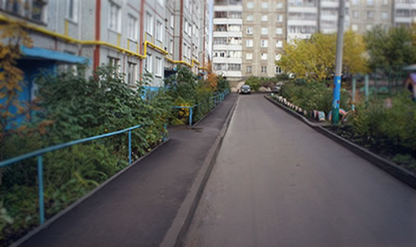 Обеспечение освещения дворовых территорий.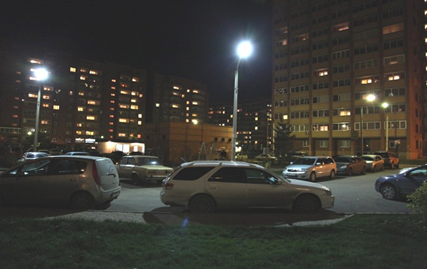 Образцы малых архитектурных форм (скамейки и урны) для установки на дворовых территорияхСкамейки1 вариант 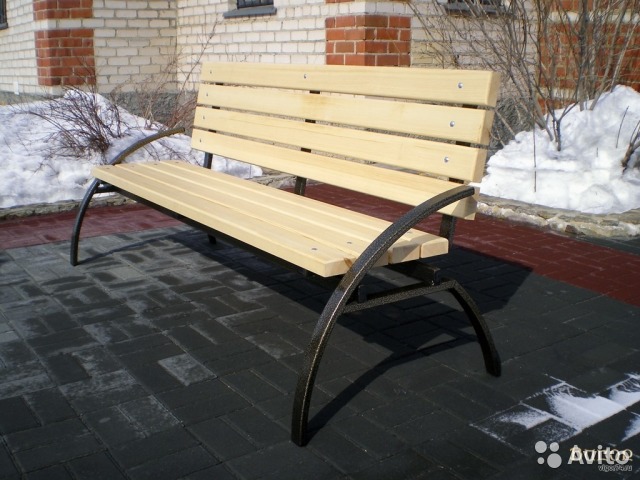 2 вариант 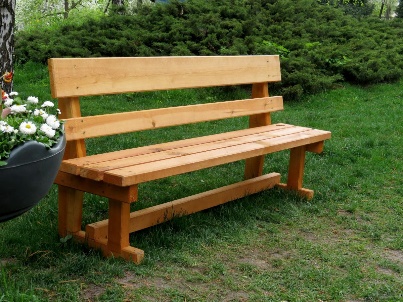 Урны 1 вариант 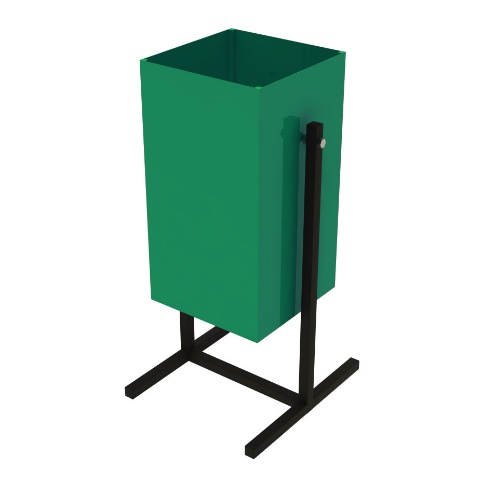 2 вариант 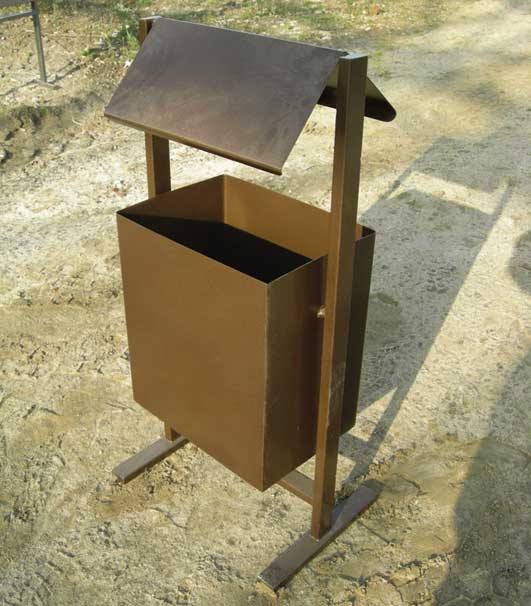 Наименование муниципальнойпрограммыМуниципальная программа муниципального образования «Мезенский муниципальный район» «Формирование современной комфортной городской среды в муниципальном образовании «Мезенский муниципальный район» на 2018-2022 годы» (далее – муниципальная программа).Основание для разработки муниципальной программыФедеральный закон от 06.10.2003 N 131-ФЗ «Об общих принципах организации местного самоуправления в Российской Федерации»,распоряжение администрации МО «Мезенский район» от 11.07.2017 № 192 «Об утверждении Перечня муниципальных программ муниципального образования «Мезенский район», принимаемых к разработке в 2017 году. Ответственный исполнитель (разработчик) муниципальной программыОтдел промышленности, транспорта и инженерной инфраструктуры администрации муниципального образования «Мезенский район».Цель муниципальнойпрограммысоздание максимально благоприятных, комфортных и безопасных условий проживания населения МО «Мезенский район», в МО «Мезенское» и МО «Каменское».Задачи муниципальнойпрограммы- обеспечение благоустройства дворовых территорий многоквартирных жилых домов, территорий общего пользования, городских парков в г. Мезень и пос. Каменка; - создание благоприятных и безопасных условий для проживания и отдыха жителей и гостей г. Мезень и пос. Каменка; - повышение уровня благоустройства дворовых территории г. Мезень и пос. Каменка; - создание (восстановление, реконструкция) объектов централизованной (нецентрализованной) системы холодного водоснабжения;- повышение уровня вовлеченности заинтересованных граждан, организаций в реализацию мероприятий по благоустройству территории г. Мезень и пос. Каменка.Целевые показатели и индикаторы муниципальной программыПеречень целевых показателей муниципальной программы приведен в приложении № 7 к муниципальной программе.Сроки и этапы реализации муниципальной программы2018-2022 годы, муниципальная программа реализуется в один этап.Перечень основных мероприятий муниципальной программыПеречень основных мероприятий муниципальной программы приведен в приложении № 8 к муниципальной программеСоисполнители муниципальной программыОтделы администрации МО «Мезенский район», администрация МО «Каменское», юридические и физические лица, определяемые в соответствии с законодательством Российской Федерации о размещении заказов на поставки товаров, выполнение работ, оказание услуг для государственных и муниципальных нужд (далее – исполнители, определяемые в соответствии с законодательством о размещении заказа)Объемы и источники финансирования муниципальной программы общий объем финансирования – 7892,58 тыс. рублей, в том числе:                        средства местного бюджета – 58,64 тыс.  рублей;                        
средства областного бюджета- 1175,16 тыс. рублей;средства федерального бюджета- 6658,79 тыс. рублей;Ожидаемые конечные результаты реализации муниципальной программыВ ходе реализации программы планируется выполнить:- комплексное благоустройство 25 мест дворовой территории МКД и 5 мест общего пользования, 5 мест городских парков населения г. Мезень;- комплексное благоустройство 25 дворовой территории МКД и 5 мест общего пользования населения пос. Каменка;- а также создать (восстановить, реконструировать) 0 объекта централизованного (нецентрализованного) холодного водоснабжения в г. Мезень и пос. Каменка. Система организации контроля за исполнением муниципальной программыуправление и контроль за реализацией муниципальной программы осуществляется в соответствии с распоряжение администрации МО «Мезенский район» от 11.07.2017 № 192 «Об утверждении Перечня муниципальных программ муниципального образования «Мезенский район», принимаемых к разработке в 2017 году.  Вид работединица измерениясумма на ед.изм.,не более, тыс. рублейремонт дворового проезда и подъезда к дворовой территории1 м23,5установка скамеек1 шт5,0установка урн1 шт1,5освещение1 светильник6,0Вид работединица измерениясумма на ед.изм.,не более, тыс. рублейобустройство тротуаров1 м24,2установка бордюрных камней1 п.м.1,4установка песочниц1 шт39,2установка качелей1 шт39,2устройство гостевой стоянки1 м24,3освещение детской и спортивной площадок1 светильник6,0оборудование детской площадки1 площадка560,0оборудование спортивной площадки1 площадка330,0озеленение территории(в т.ч. газонные ограждения, ограждения для клумб, обрезка деревьев и кустарников, уборка сухостойных деревьев)территория МКД500,0демонтаж хозяйственных построек1 постройка150,0монтаж хозяйственных построек1 постройка180,0устройство площадок для установки контейнеров1 площадка150,0отсыпка дворовой территории (щебень, ПГС, песок)1 м2устройство площадок для выгула животных1 м21,1устройство велопарковок1 шт40,0иные виды работна 1 м2 площади территории МКД0,15№ п/пАдрес дворовой территорииВиды работ№ п/пНаименование территории общего пользования(наименование проекта)Перечень работ по благоустройству№ п/пНаименование территории городских парков(наименование проекта)Перечень работ по благоустройству№ п/пНаименование объекта централизованного (нецентрализованного) холодного водоснабжения (наименование проекта)Перечень работ по благоустройству